NÁRODNÁ RADA SLOVENSKEJ REPUBLIKY	VIII. volebné obdobieČíslo: CRD-428/2023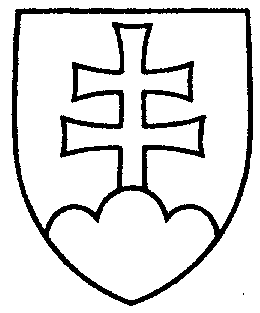 2279UZNESENIENÁRODNEJ RADY SLOVENSKEJ REPUBLIKYz 18. mája 2023k návrhu poslanca Národnej rady Slovenskej republiky Martina Čepčeka na vydanie zákona, ktorým sa mení a dopĺňa zákon č. 160/2015 Z. z. Civilný sporový poriadok v znení neskorších predpisov (tlač 1447) 		Národná rada Slovenskej republiky	po prerokovaní uvedeného návrhu zákona v druhom a treťom čítaní	s c h v a ľ u j enávrh poslanca Národnej rady Slovenskej republiky Martina Čepčeka na vydanie zákona, ktorým sa mení a dopĺňa zákon č. 160/2015 Z. z. Civilný sporový poriadok v znení neskorších predpisov, v znení schválených pozmeňujúcich a doplňujúcich návrhov.     Boris  K o l l á r   v. r.    predsedaNárodnej rady Slovenskej republikyOverovatelia:Petra  H a j š e l o v á   v. r.Jana  V a ľ o v á   v. r.